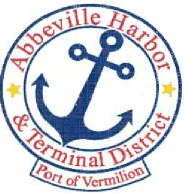                                          P.O. Box 1410, Abbeville, Louisiana • 70511-1410
                               Ph: 337-893-9465 e Fax: 337-898-0751       www.abbevilleharbor.comABBEVILLE HARBOR & TERMINAL DISTRICTOCTOBER 26, 20215:00 P.M.AGENDA1.	    CALL MEETING TO ORDER - PRESIDENT JIMMIE STEENA.      ROLL CALL B.      WELCOME & INTRODUCTION OF GUESTS	C.     	APPROVAL OF MINUTES SEPTEMBER 28, 2021 REGULAR MEETING 2.          	PUBLIC COMMENT PERIOD ON AGENDA ITEMS LISTED3.	EXECUTIVE DIRECTOR JAY CAMPBELL				A.	AUTHORIZATION TO ENGAGE AUDIT WITH DARNALL, SIKES, &                      FREDERICK  		B.	WET TECH ENERGY, INC. - PORT OF VERMILIONC.	NOMINATION LETTERS FROM CITY OF ABBEVILLE AND    VERMILION PARISH POLICE JURY – COMMISSIONER WAYNE LEBLEU REPLACEMENTD.	AUTHORIZATION TO SUBMIT FOR CAPITAL OUTLAY FOR DREDGING NEEDS 2022-2023 – PORT OF VERMILION4.	 	PRIMEAUX, TOUCHET & ASSOCIATES, L.L.C.HURRICANE LAURA UPDATE REPORTPORT OF VERMILION SOUTH SLIP ENTRANCE EMERGENCY DREDGINGINTRACOASTAL CITY BOAT LAUNCH CROSS SECTIONAPPROVAL OF INVOICES5.		ATTORNEY ROGER BOYNTON			A.	APPROVAL OF INVOICE6.		OLD BUSINESS			A.	PROJECT LIST7.		NEW BUSINESS8.		ADJOURN                      			           	             			  	  In accordance with the Americans with Disabilities Act, if you need special assistance, please contact James W. Campbell at 337-893-9465, describing the assistance that is necessary.Jimmie Steen, President	                                              Carlton Campbell, CommissionerPatrick Duhon, Vice President	                                                 Tim Creswell, Commissioner
Bud Zaunbrecher, Secretary-Treasurer            James W. Campbell, Executive Director          Wayne LeBleu, Commissioner          	